REQUESTS FOR THE HOLY QURAN, INCLUDING OTHER ISLAMIC RESOURCESFrom the Archive of Dr Umar AzamVOL. 44COMPILED BY DR UMAR AZAMMANCHESTER, UKJULY 2012Re: Holy Quran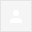 AoA Brother/Sister,My name is Syed Imran Hassan. Got your email and it would be really good if I can get 'Entire Holy Quran in Urdu and Arabic' Allah Mian will bless you by spreading Allah Mian Holy Book.Wasalam,Regards........................................................................................................................Please send free copy............................................................................................................................The Power of Durood Sharif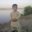 The Power of Durood Sharif...........................................................................................................................Free Copy of Holy Quranmy personal email address for the subject is :askree@yahoo.comThanks!.......................................................................................................................(no subject)Sent via my BlackBerry from Vodacom - let your email find you!……………………………………………………………………………………………………..assalamalikumsalam, send me soft copy of quran majeed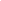 …………………………………………………………………………………………………..Request for Electronic copy of Holy Quran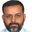 Salaam,Please forward me electronic copy of Holy Quran (Complete Set).……………………………………………………………………………………………………Fw: REQUEST FREE SOFT COPY OF THE HOLY QURAN…………………………………………………………………………………………………NEED FREE COPY OF E-BOOKSDear Sir,First of all, I would like to congratulate your good self for doing this noble cause for free and for Allah`s blessings. May your this deed will bore fruits and write your name in the noble list of Allah.I would be bless enough if I can get a set of free copies of these on my this email address.Jazak Allah.Best Regards………………………………………………………………………………………….Soft copies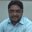 Dear Sir
Please provide me soft copies of following
1.    The Entire Holy Quran [Arabic]

2.   The Entire Holy Quran [Urdu]

4.   The Power of Durood Sharif

5.   Aab-E-Kausar book of Durood Duas

6.   Hajj E-Book

7.   Duas E-Book

Thanks and Regards
Muhammad Javed…………………………………………………………………………………………………(no subject)Please send me a copy of the Holy Quran in Arabic.Jaza e khair.…………………………………………………………………………………………………soft copy of quran…………………………………………………………………………………………………..REQUEST FREE SOFT COPY OF THE HOLY QURAN……………………………………………………………………………………………….. Please send the soft copies to me.
 
Thanks…………………………………………………………………………………………………..Jazakallah. 
May I request Holy Quran in Urdu. 

Regards

NOMAN PIRZADA………………………………………………………………………………………………….Need soft copy of all Islamic resourcesDear Brother,thanks for your this valuable effort. Please send me soft copies at this email sirabdulbasit@yahoo.comregardsBasitLahore………………………………………………………………………………………………….Soft Copy of Quran MajeedDear Doctor,Please send me the subject file.Best Regards,Have a good day every day.…………………………………………………………………………………………………Request for Islamic BooksDear Sir,As per your email, I am sending you the request through this email for the following books.1)    Holy Quran (Arabic)2)    Holy Quran (Urdu)3)    Power of Durood Sharif4)    Duas bookThanksYours TrulyFazli Jailani……………………………………………………………………………………………………Need copies of your collectionDear Dr. SahibI have seen one of your e-mail and became interested in your offerPlease send me your collection………………………………………………………………………………………………..Quran Pak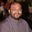 AsSalaamu Alaikum wa Rahmatullahi wa Barakatuhu,
Kindly send me the free copy of Quran Pak through e-mail, Jazakumullah. Syed Amir Hassan.
Sent from my BlackBerry® smartphone from Warid.……………………………………………………………………………………………………..Re: Google Alert - indian exercisedear sir dr UmarAsslam o alikumhow r u plz, send me copies of follo1. The Entire Holy Quran [Arabic]

2. The Entire Holy Quran [Urdu]

3. The Entire Holy Quran [English]

4. The Power of Durood Sharif

5. Aab-E-Kausar book of Durood Duas

6. Hajj E-Book

7. Duas E-Book…………………………………………………………………………………………………….(no subject)from: SYED Imran Hassan immmi77@yahoo.comreply-to: SYED Imran Hassan <immmi77@yahoo.com>
to: "softcopyofquran@gmail.com" <softcopyofquran@gmail.com>
date: Mon, Dec 12, 2011 at 5:14 AMsubject: Re: Holy Quranmailed-by: yahoo.comsigned-by: yahoo.comE-MARKETING REQUESTSx12/12/11from: Omar K Malik aokmalik@gmail.comto: softcopyofquran@gmail.com (Yes, this is you.) Learn more
date: Mon, Dec 12, 2011 at 5:16 AMsubject: Please send free copy.mailed-by: gmail.comsigned-by: gmail.comE-MARKETING REQUESTSx12/12/11from: Muhammad Ashraf mashraf.adpak@gmail.comto: softcopyofquran@gmail.com (Yes, this is you.) Learn more
date: Mon, Dec 12, 2011 at 5:17 AMsubject: The Power of Durood Sharifmailed-by: gmail.comsigned-by: gmail.comE-MARKETING REQUESTSx12/12/11from: askari rizvi askree@yahoo.comreply-to: askari rizvi <askree@yahoo.com>
to: "softcopyofquran@gmail.com" <softcopyofquran@gmail.com>
date: Mon, Dec 12, 2011 at 5:23 AMsubject: Free Copy of Holy Quranmailed-by: yahoo.comsigned-by: yahoo.comE-MARKETING REQUESTSx12/12/11from: yunusessa1@gmail.comreply-to: yunusessa1@gmail.com
to: softcopyofquran@gmail.com (Yes, this is you.) Learn more
date: Mon, Dec 12, 2011 at 5:37 AMmailed-by: gmail.comsigned-by: gmail.comE-MARKETING REQUESTSx12/12/11from: Muzzammil Siddiqui muzzammil89@hotmail.comto: softcopyofquran@gmail.com (Yes, this is you.) Learn more
date: Mon, Dec 12, 2011 at 5:37 AMsubject: assalamalikummailed-by: hotmail.comE-MARKETING REQUESTSx12/12/11from: Arshi Jamal arshi.jamal@gmail.comto: softcopyofquran@gmail.com (Yes, this is you.) Learn more
date: Mon, Dec 12, 2011 at 5:48 AMsubject: Request for Electronic copy of Holy Quranmailed-by: gmail.comsigned-by: gmail.comE-MARKETING REQUESTSx12/12/11from: riaz alimemon riazalimemon@yahoo.comto: softcopyofquran@gmail.com (Yes, this is you.) Learn more
date: Mon, Dec 12, 2011 at 5:50 AMsubject: Fw: REQUEST FREE SOFT COPY OF THE HOLY QURANmailed-by: yahoo.comsigned-by: yahoo.comE-MARKETING REQUESTSx12/12/11Pl send entire holy quran urdu

--- On Sun, 12/11/11, DR UMAR ELAHI AZAM B.A., Ph.D <mahaan.net@gmail.com> wrote:
From: DR UMAR ELAHI AZAM B.A., Ph.D <mahaan.net@gmail.com>
Subject: REQUEST FREE SOFT COPY OF THE HOLY QURAN
To: "UMAR AZAM" <islamicwork@googlemail.com>
Date: Sunday, December 11, 2011, 8:30 PMAssalama Alaikum,I am distributing the entire Holy Quran and other, valuable  Islamic resources completely free by email .  Here is a concise list:1.    The Entire Holy Quran [Arabic]2.   The Entire Holy Quran [Urdu]3.   The Entire Holy Quran [English]4.   The Power of Durood Sharif5.   Aab-E-Kausar book of Durood Duas6.   Hajj E-Book7.   Duas E-BookTo request these resources FREE from me by email, please request to:softcopyofquran@gmail.comPlease supply a non-work e-mail address [e.g. YAHOO, GMAIL, HOTMAIL] as delivery will fail to a work e-mail address [too many kb].  Please tell your friends and relatives to make requests too – the more the better, and I am prepared to work hard. Also, please see my Website: www.dr-umar-azam.comDr Umar Elahi Azam-- 
.
.
To unsubscribe from this group, send email to
sourcepak+unsubscribe@googlegroups.comPl send entire holy quran urdu

--- On Sun, 12/11/11, DR UMAR ELAHI AZAM B.A., Ph.D <mahaan.net@gmail.com> wrote:
From: DR UMAR ELAHI AZAM B.A., Ph.D <mahaan.net@gmail.com>
Subject: REQUEST FREE SOFT COPY OF THE HOLY QURAN
To: "UMAR AZAM" <islamicwork@googlemail.com>
Date: Sunday, December 11, 2011, 8:30 PMAssalama Alaikum,I am distributing the entire Holy Quran and other, valuable  Islamic resources completely free by email .  Here is a concise list:1.    The Entire Holy Quran [Arabic]2.   The Entire Holy Quran [Urdu]3.   The Entire Holy Quran [English]4.   The Power of Durood Sharif5.   Aab-E-Kausar book of Durood Duas6.   Hajj E-Book7.   Duas E-BookTo request these resources FREE from me by email, please request to:softcopyofquran@gmail.comPlease supply a non-work e-mail address [e.g. YAHOO, GMAIL, HOTMAIL] as delivery will fail to a work e-mail address [too many kb].  Please tell your friends and relatives to make requests too – the more the better, and I am prepared to work hard. Also, please see my Website: www.dr-umar-azam.comDr Umar Elahi Azam-- 
.
.
To unsubscribe from this group, send email to
sourcepak+unsubscribe@googlegroups.comPl send entire holy quran urdu

--- On Sun, 12/11/11, DR UMAR ELAHI AZAM B.A., Ph.D <mahaan.net@gmail.com> wrote:
From: DR UMAR ELAHI AZAM B.A., Ph.D <mahaan.net@gmail.com>
Subject: REQUEST FREE SOFT COPY OF THE HOLY QURAN
To: "UMAR AZAM" <islamicwork@googlemail.com>
Date: Sunday, December 11, 2011, 8:30 PMAssalama Alaikum,I am distributing the entire Holy Quran and other, valuable  Islamic resources completely free by email .  Here is a concise list:1.    The Entire Holy Quran [Arabic]2.   The Entire Holy Quran [Urdu]3.   The Entire Holy Quran [English]4.   The Power of Durood Sharif5.   Aab-E-Kausar book of Durood Duas6.   Hajj E-Book7.   Duas E-BookTo request these resources FREE from me by email, please request to:softcopyofquran@gmail.comPlease supply a non-work e-mail address [e.g. YAHOO, GMAIL, HOTMAIL] as delivery will fail to a work e-mail address [too many kb].  Please tell your friends and relatives to make requests too – the more the better, and I am prepared to work hard. Also, please see my Website: www.dr-umar-azam.comDr Umar Elahi Azam-- 
.
.
To unsubscribe from this group, send email to
sourcepak+unsubscribe@googlegroups.comPl send entire holy quran urdu

--- On Sun, 12/11/11, DR UMAR ELAHI AZAM B.A., Ph.D <mahaan.net@gmail.com> wrote:
From: DR UMAR ELAHI AZAM B.A., Ph.D <mahaan.net@gmail.com>
Subject: REQUEST FREE SOFT COPY OF THE HOLY QURAN
To: "UMAR AZAM" <islamicwork@googlemail.com>
Date: Sunday, December 11, 2011, 8:30 PMAssalama Alaikum,I am distributing the entire Holy Quran and other, valuable  Islamic resources completely free by email .  Here is a concise list:1.    The Entire Holy Quran [Arabic]2.   The Entire Holy Quran [Urdu]3.   The Entire Holy Quran [English]4.   The Power of Durood Sharif5.   Aab-E-Kausar book of Durood Duas6.   Hajj E-Book7.   Duas E-BookTo request these resources FREE from me by email, please request to:softcopyofquran@gmail.comPlease supply a non-work e-mail address [e.g. YAHOO, GMAIL, HOTMAIL] as delivery will fail to a work e-mail address [too many kb].  Please tell your friends and relatives to make requests too – the more the better, and I am prepared to work hard. Also, please see my Website: www.dr-umar-azam.comDr Umar Elahi Azam-- 
.
.
To unsubscribe from this group, send email to
sourcepak+unsubscribe@googlegroups.comfrom: Talib Uz Zaman talib.zaman1@gmail.comto: softcopyofquran@gmail.com (Yes, this is you.) Learn more
date: Mon, Dec 12, 2011 at 5:50 AMsubject: NEED FREE COPY OF E-BOOKSmailed-by: gmail.comsigned-by: gmail.comE-MARKETING REQUESTSx12/12/11from: Jawed Siddiq mjaweds@gmail.comto: softcopyofquran@gmail.com (Yes, this is you.) Learn more
date: Mon, Dec 12, 2011 at 5:52 AMsubject: Soft copiesmailed-by: gmail.comsigned-by: gmail.comE-MARKETING REQUESTSx12/12/11from: anver mohd zyas_02@yahoo.comreply-to: anver mohd <zyas_02@yahoo.com>
to: "softcopyofquran@gmail.com" <softcopyofquran@gmail.com>
date: Mon, Dec 12, 2011 at 5:59 AMmailed-by: yahoo.comsigned-by: yahoo.comE-MARKETING REQUESTSx12/12/11from: Khalid Farooq k.farooq@fiberelectronics.com via yahoo.com to: softcopyofquran@gmail.com (Yes, this is you.) Learn more
date: Mon, Dec 12, 2011 at 6:01 AMsubject: soft copy of quransigned-by: yahoo.comE-MARKETING REQUESTSx12/12/11Dear Sir,Please send me the soft copy of Quran.I will be grate full.God bless youBest RegardsMajor Khalid Farooq (Retired)General ManagerFiber Electronics (Pvt.) Ltd.Manufacturers of Fiber Optic Patch Cords & Pigtail1st Floor 2-B Guldasht Colony, Zarar Shaheed Road, Lahore. Cantt. Pakistan Tel: +92 42 36632467 Fax: +92 42 36632468 Cell: +92 308 4010663E-mail: k.farooq@fiberelectronics.com Website: www.fiberelectronics.comNo struggle can ever succeed without women participating side by side with men.Muhammad Ali JinnahDear Sir,Please send me the soft copy of Quran.I will be grate full.God bless youBest RegardsMajor Khalid Farooq (Retired)General ManagerFiber Electronics (Pvt.) Ltd.Manufacturers of Fiber Optic Patch Cords & Pigtail1st Floor 2-B Guldasht Colony, Zarar Shaheed Road, Lahore. Cantt. Pakistan Tel: +92 42 36632467 Fax: +92 42 36632468 Cell: +92 308 4010663E-mail: k.farooq@fiberelectronics.com Website: www.fiberelectronics.comNo struggle can ever succeed without women participating side by side with men.Muhammad Ali JinnahDear Sir,Please send me the soft copy of Quran.I will be grate full.God bless youBest RegardsMajor Khalid Farooq (Retired)General ManagerFiber Electronics (Pvt.) Ltd.Manufacturers of Fiber Optic Patch Cords & Pigtail1st Floor 2-B Guldasht Colony, Zarar Shaheed Road, Lahore. Cantt. Pakistan Tel: +92 42 36632467 Fax: +92 42 36632468 Cell: +92 308 4010663E-mail: k.farooq@fiberelectronics.com Website: www.fiberelectronics.comNo struggle can ever succeed without women participating side by side with men.Muhammad Ali JinnahDear Sir,Please send me the soft copy of Quran.I will be grate full.God bless youBest RegardsMajor Khalid Farooq (Retired)General ManagerFiber Electronics (Pvt.) Ltd.Manufacturers of Fiber Optic Patch Cords & Pigtail1st Floor 2-B Guldasht Colony, Zarar Shaheed Road, Lahore. Cantt. Pakistan Tel: +92 42 36632467 Fax: +92 42 36632468 Cell: +92 308 4010663E-mail: k.farooq@fiberelectronics.com Website: www.fiberelectronics.comNo struggle can ever succeed without women participating side by side with men.Muhammad Ali Jinnahfrom: Al Azeem Enterprises hrsalt@yahoo.comreply-to: hrsalt@yahoo.com
to: mahaan.net@gmail.com
cc: softcopyofquran@gmail.com (Yes, this is you.) Learn more
date: Wed, Dec 7, 2011 at 1:56 PMsubject: REQUEST FREE SOFT COPY OF THE HOLY QURANmailed-by: yahoo.comsigned-by: yahoo.comE-MARKETING REQUESTSx12/7/11 Jaza Kallah Khier -- which ever book u can send me , its okayBest regards 
Anwer Khanfrom: Kashif Ali kashiftaj@hotmail.comto: softcopyofquran@gmail.com (Yes, this is you.) Learn more
date: Wed, Dec 7, 2011 at 3:52 PMsubject: RE: REQUEST FREE SOFT COPY OF THE HOLY QURANmailed-by: hotmail.com12/7/11from: NOMAN nomanpirzada@hotmail.comto: softcopyofquran@gmail.com (Yes, this is you.) Learn more,
 mahaan.net@gmail.com
cc: nomanpirzada@hotmail.com
date: Thu, Dec 8, 2011 at 4:43 AMsubject: Fwd: REQUEST FREE SOFT COPY OF THE HOLY QURANmailed-by: hotmail.com12/8/11from: Basit Ahmad sirabdulbasit@yahoo.comreply-to: Basit Ahmad <sirabdulbasit@yahoo.com>
to: "softcopyofquran@gmail.com" <softcopyofquran@gmail.com>
date: Mon, Dec 12, 2011 at 6:08 AMsubject: Need soft copy of all Islamic resourcesmailed-by: yahoo.comsigned-by: yahoo.comE-MARKETING REQUESTSx12/12/11from: Muhammad Ajmal Zaidi ajmal@pacepakistan.comto: softcopyofquran@gmail.com (Yes, this is you.) Learn more
date: Mon, Dec 12, 2011 at 6:15 AMsubject: Soft Copy of Quran MajeedE-MARKETING REQUESTSx12/12/11from: Sarhad Textile amingroup_textile@yahoo.comreply-to: Sarhad Textile <amingroup_textile@yahoo.com>
to: "softcopyofquran@gmail.com" <softcopyofquran@gmail.com>
date: Mon, Dec 12, 2011 at 6:28 AMsubject: Request for Islamic Booksmailed-by: yahoo.comsigned-by: yahoo.comE-MARKETING REQUESTSx12/12/11from: Malik Nadeem Shahzad malikns@gmail.comto: softcopyofquran@gmail.com (Yes, this is you.) Learn more
date: Mon, Dec 12, 2011 at 6:30 AMsubject: Need copies of your collectionmailed-by: gmail.comsigned-by: gmail.comE-MARKETING REQUESTSx12/12/11from: amiruz90@gmail.comreply-to: amiruz90@gmail.com
to: softcopyofquran@gmail.com (Yes, this is you.) Learn more
date: Mon, Dec 12, 2011 at 6:32 AMsubject: Quran Pakmailed-by: gmail.comsigned-by: gmail.comE-MARKETING REQUESTSx12/12/11from: Ayan Ali ayanmahar@gmail.comto: softcopyofquran@gmail.com (Yes, this is you.) Learn more
date: Mon, Dec 12, 2011 at 6:35 AMsubject: Re: Google Alert - indian exercisemailed-by: gmail.comsigned-by: gmail.comE-MARKETING REQUESTSx12/12/11from: Sabahat Hussain sabahat70@yahoo.comto: softcopyofquran@gmail.com (Yes, this is you.) Learn more
date: Mon, Dec 12, 2011 at 6:38 AMmailed-by: yahoo.comsigned-by: yahoo.comE-MARKETING REQUESTSx12/12/11sir;Kindly send me a soft copy of  the power of durood sharif……………………………………………………………………………………………Electronic copies of the booksDear Dr. Azam Assalam-o-Alaikum
Thanks for your email. No doubt you are doing a great job. May Allah give you reward for this. Kindly send me electronic copies of all the 7 books which you have mentioned in your email.

Jazak Allah

Regards,
Aamer

-- Current Address:---------------------------Dr. Aamer Ali Shah
Postdoctoral Research FellowGraduate School of Life and Environmental SciencesUniversity of TsukubaTennodai 1-1-1, Tsukuba, Ibaraki, 305-8572JapanMobile: +81-8034449450Tel. # +81-298-53-7204Permanent Address:----------------------------------Department of MicrobiologyFaculty of Biological SciencesQuaid-i-Azam UniversityIslamabad 45320Pakistan.Tel. No. +92-51-90643065Website: www.qau.edu.pk…………………………………………………………………………………………To request these resources FREE from me by email,Dear Sir/Madam,السلام عليكم ورحمة الله وبركاتSir plese Send Me This Books1.   The Entire Holy Quran [Arabic]2.   The Entire Holy Quran [Urdu]3.   The Entire Holy Quran [English]4.   The Power of Durood Sharif5.   Aab-E-Kausar book of Durood Duas6.   Hajj E-Book7.   Duas E-BookTo request these resources FREE from me by email,softcopyofquran@gmail.comThanks & Best regards,Abdul LatifGraphics DesignerCell:    0321-3833079, 0345-2105331Email: alsky@live.com, alsky@email.com………………………………………………………………………………………………………………………………………………………………………………….